6 июня в Пушкинский день России в Медведкинской библиотеке  совместно с Домом досуга для детей была проведена игра-квест «Путешествие в Лукоморье» по сказкам Александра Пушкина с играми, викторинами, поиском кусочков карты.  Началось всё с обзора книжной выставки «Мой Пушкин». Ну, а завершилось мероприятие инсценировкой сказки о рыбаке и рыбке в кукольном театре. 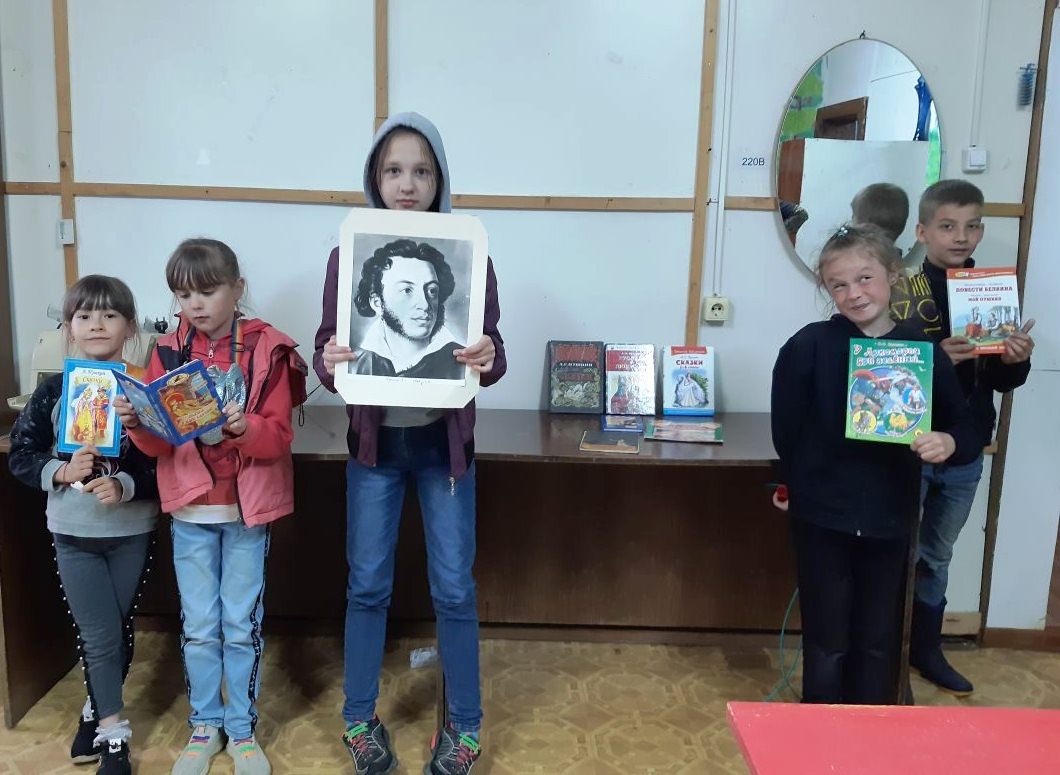 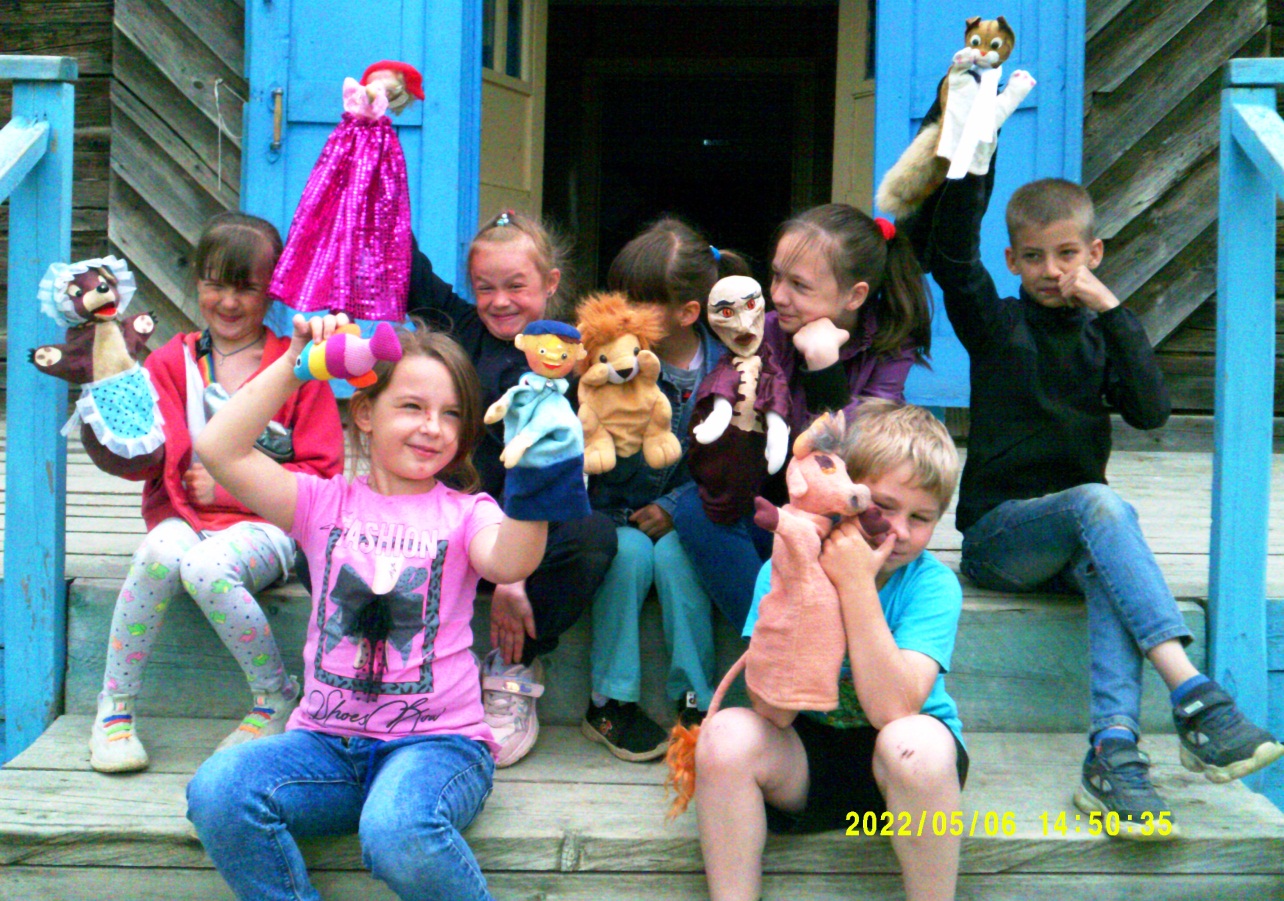 